v 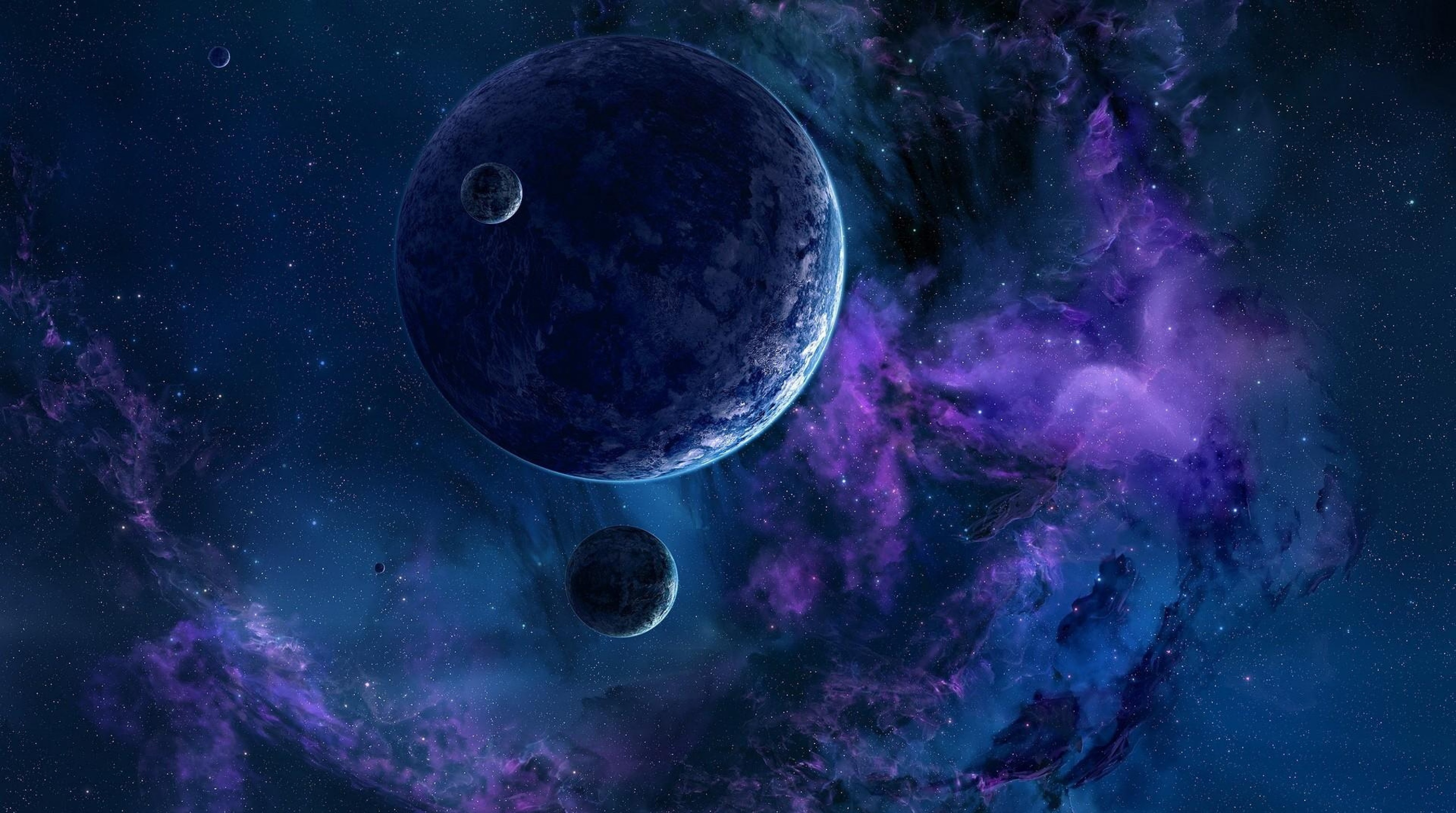 PředmětUčivoDomácí úkolyČeský jazykUčíme se vyjmenovaná slova po  P. Poznáme podstatná jména, určujeme pád, číslo a rod.  Procvičujeme vyjmenovaná slova po B, L a M. Umíme základní skladební dvojice. Věta, souvětí. Poznáme slovesa.Kopie listu.Písanka strana 13.MatematikaProcvičujeme malou násobilku Opakujeme sčítaní a odčítání pod sebou, zaokrouhlování na desítky. Opakujeme slovní úlohy ,počítání do 100,přímka,polopřímka, úsečka. Geometrická tělesa. Konstrukce trojúhelníku. Čtyřúhelník a mnohoúhelníky. Souměrnost.Průsečík přímek.Pracovní sešit strana 22.PrvoukaŽivá příroda-živočichové.Ostatní Vítám vás po prázdninách. Ve čtvrtek 16.2. proběhne recitační soutěž od 13.hodin v divadle.Přeji krásné dny. Vítám vás po prázdninách. Ve čtvrtek 16.2. proběhne recitační soutěž od 13.hodin v divadle.Přeji krásné dny.